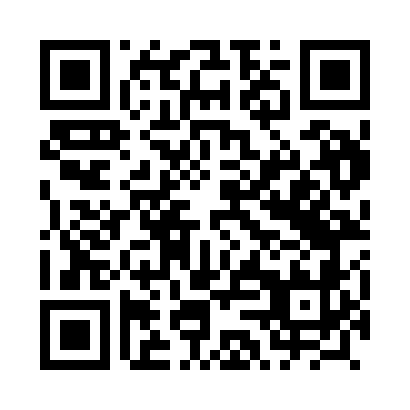 Prayer times for Obrzycko, PolandSat 1 Jun 2024 - Sun 30 Jun 2024High Latitude Method: Angle Based RulePrayer Calculation Method: Muslim World LeagueAsar Calculation Method: HanafiPrayer times provided by https://www.salahtimes.comDateDayFajrSunriseDhuhrAsrMaghribIsha1Sat2:224:3612:526:279:0811:152Sun2:214:3512:526:289:1011:163Mon2:214:3412:526:299:1111:164Tue2:214:3312:526:299:1211:175Wed2:214:3312:526:309:1311:176Thu2:214:3212:536:309:1411:187Fri2:204:3212:536:319:1411:188Sat2:204:3112:536:319:1511:199Sun2:204:3112:536:329:1611:1910Mon2:204:3012:536:329:1711:2011Tue2:204:3012:546:339:1811:2012Wed2:204:3012:546:339:1811:2013Thu2:204:2912:546:349:1911:2114Fri2:204:2912:546:349:1911:2115Sat2:204:2912:556:359:2011:2216Sun2:214:2912:556:359:2011:2217Mon2:214:2912:556:359:2111:2218Tue2:214:2912:556:369:2111:2219Wed2:214:2912:556:369:2211:2320Thu2:214:2912:566:369:2211:2321Fri2:214:3012:566:369:2211:2322Sat2:224:3012:566:369:2211:2323Sun2:224:3012:566:379:2211:2324Mon2:224:3112:566:379:2211:2425Tue2:224:3112:576:379:2211:2426Wed2:234:3112:576:379:2211:2427Thu2:234:3212:576:379:2211:2428Fri2:234:3312:576:379:2211:2429Sat2:244:3312:576:379:2211:2430Sun2:244:3412:586:379:2111:24